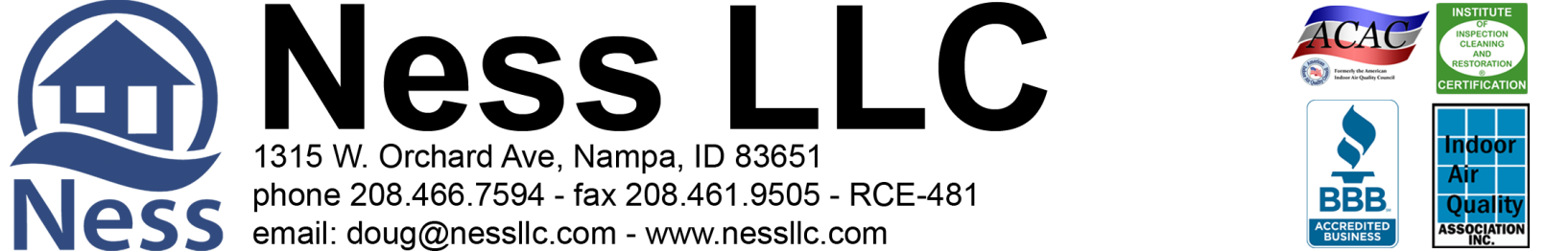 Susan Michael, 818-516-4130		                     	   12-16-2020				   Page 1 of 1susanjmi@hotmail.comPROPOSED Drywell in backyard at 6847 N. Cathedral Ln. Eagle, Idaho 83616 	When we start, the existing conditions of the landscape will be photo documented for current conditions of surfaces where we will work. Please note: There may be discovery, once excavation is performed, that is beyond this scope of work. At that time, all work will stop until a change order is drawn up and signed. **If signed within 24 hours, we can work this into next week’s schedule (weather permitting). Part 1: Install drywell in back-left area of the backyard. Graded trenching will be connected to drywell.Digline will be contacted to mark utilities. Prep area for excavator access.We will dig two trenches and connect to drywell in back-left corner area. Trenches will be approx. 12-16 in. deep and 12-16 in. wide and lined with fabric before installing perforated pipe. Perforated pipe to be secured with landscaping cinders and sandy soil. Cover trenches with permabark that has already been purchased by owner.Connect trenching to drywell: Excavate pit down to drainable soils or 7ft deepLine pit with fabric and install 8" access pipe.Backfill with rockLid to be installed on pipe at the surface for easy access     Ness is not responsible for any landscaping except for the gravel and soil in the trench.Haul away excess soil and sod, if not needed. 	Total Labor & Materials Part 1 = $4,608.72 50% down and 50% paid upon completion  >> 3.5% charge on credit card transactions <<Part 1 Accepted by: _______________________________________________________ Date _________________Please print name:  _______________________________________________________________________________Douglas A. Ness  (CMRS) -Idaho Contractor Registration# RCE-481